О внесении изменений в постановление Администрации Слободо-Туринского муниципального района от 06.02.2012 № 29 «О создании и функционировании единой  дежурно-диспетчерской службы Слободо-Туринского муниципального района»В соответствии с Федеральным законом от 21 декабря 1994 года № 68-ФЗ «О защите населения и территорий от чрезвычайных ситуаций природного и техногенного характера», Указом Президента Российской Федерации                          от 28.12.2010 года № 1632 «О совершенствовании системы обеспечения вызова экстренных оперативных служб на территории Российской Федерации», постановлением Правительства Свердловской области  от 07.12.2011 № 1658-ПП «О создании и функционировании единых дежурно-диспетчерских служб и системы оперативно-диспетчерского управления в муниципальных образованиях, расположенных на территории Свердловской области», руководствуясь постановлением администрации Слободо-Туринского муниципального района от 13.12.2010 № 238  «Об утверждении Порядка создания, реорганизации, изменения типа и ликвидации муниципальных учреждений Слободо-Туринского муниципального района, а также утверждения уставов муниципальных учреждений Слободо-Туринского муниципального района и внесения в них изменений»,  в целях координации действий дежурных и дежурно-диспетчерских служб, оперативного сбора информации и организации экстренного реагирования в случае чрезвычайных ситуаций природного и техногенного характера, а также террористических актов на территории Слободо-Туринского муниципального района, ПОСТАНОВЛЯЕТ:Внести в постановление администрации Слободо-Туринского муниципального района от 06.02.2012 № 29 «О создании и функционировании единой дежурно-диспетчерской службы Слободо-Туринского муниципального района» следующие изменения:1)  Изложить Положение о  единой дежурно-диспетчерской службе  Слободо-Туринского муниципального района в следующей редакции (прилагается).ГлаваСлободо-Туринского муниципального района                                        В.А. БедулевПриложениек постановлению Администрации Слободо-Туринского муниципального района от 25.09.2019 № 411 ПОЛОЖЕНИЕо муниципальном казенном учреждении Слободо-Туринского муниципального района «Единая дежурно-диспетчерская служба»Глава 1. Общие положения1. Настоящее  положение определяет основные задачи, функции
и полномочия муниципального казенного учреждения Слободо-Туринского муниципального района «Единая дежурно-диспетчерская служба» 
(далее – ЕДДС) с учетом ввода в действие системы обеспечения вызова экстренных оперативных служб по единому номеру «112» на территории Слободо-Туринского муниципального района (далее – система-112), построения и развития на базе ЕДДС аппаратно-программного комплекса «Безопасный город» (далее – АПК «Безопасный город»).2. ЕДДС является органом повседневного управления муниципального звена Свердловской областной подсистемы единой государственной системы предупреждения и ликвидации чрезвычайных ситуаций (далее – областная РСЧС) и базовой основой для построения и развития систем (сегментов)
АПК «Безопасный город».3. Органами повседневного управления областной РСЧС для ЕДДС являются:федеральное казенное учреждение  «Центр управления в кризисных ситуациях Главного управления Министерства Российской Федерации по делам гражданской обороны, чрезвычайным ситуациям и ликвидации последствий стихийных бедствий по Свердловской области» (далее – ЦУКС);ситуационно-кризисный центр Свердловской области государственного казенного учреждения «Территориальный центр мониторинга и реагирования
на чрезвычайные ситуации в Свердловской области» (далее – СКЦ);дежурно-диспетчерские службы исполнительных органов государственной власти Свердловской области.4. Постоянно действующим органом управления областной РСЧС
для ЕДДС является орган, специально уполномоченный на решение задач
в области защиты населения и территорий от чрезвычайных ситуаций
и (или) гражданской обороны отдел по гражданской обороне и чрезвычайным ситуациям администрации Слободо-Туринского муниципального района (далее – отдел по ГО и ЧС).5. Координационным органом управления областной РСЧС для ЕДДС является комиссия по предупреждению и ликвидации чрезвычайных ситуаций и обеспечению пожарной безопасности Слободо-Туринского муниципального района (далее – КЧС).6. ЕДДС является вышестоящим органом для всех дежурно-диспетчерских служб, в том числе экстренных оперативных служб, организаций (объектов) (далее – ДДС), расположенных на обслуживаемой ЕДДС территории, по вопросам управления силами и средствами, сбора, обработки, анализа и обмена информацией, оповещения и информирования о чрезвычайных ситуациях (далее – ЧС) (происшествиях), а также координирующим органом по вопросам их совместных действий при реагировании на ЧС (происшествия).7. Оперативное руководство ЕДДС в рамках системы антикризисного управления осуществляет ЦУКС. Общее руководство ЕДДС осуществляет Глава Слободо-Туринского муниципального района.Непосредственное руководство ЕДДС осуществляет директор ЕДДС.8. ЕДДС создается на штатной основе при отделе по ГО и ЧС как самостоятельное учреждение.9. ЕДДС создается в целях:1) повышения готовности органов управления областной РСЧС
к реагированию на угрозы возникновения или возникновение ЧС (происшествий);2) повышения общего уровня безопасности проживания населения
и улучшения координации деятельности сил и служб, ответственных за решение этих задач;3) обеспечения прогнозирования, мониторинга, предупреждения
и ликвидации возможных угроз, а также контроля устранения последствий
ЧС (происшествий) и правонарушений с интеграцией под ее управлением действий информационно-управляющих подсистем ДДС для их оперативного взаимодействия;4) эффективности взаимодействия привлекаемых сил и средств областной РСЧС, ДДС при их совместных действиях по предупреждению и ликвидации
ЧС (происшествий);5) обеспечения исполнения полномочий по осуществлению мероприятий
по гражданской обороне (далее – ГО).10. ЕДДС предназначена для:1) приема и передачи сигналов оповещения ГО от вышестоящих органов управления областной РСЧС, сигналов на изменение режимов функционирования областной РСЧС;2) оповещения и информирования руководящего состава органа управления областной РСЧС, соответствующих ДДС и населения об угрозе 
или возникновении ЧС (происшествий) на обслуживаемой территории;3) приема сообщений о ЧС (происшествиях) от населения и организаций (объектов);4) приема вызовов (сообщений) по единому номеру «112», информации (сообщений) об угрозах от систем мониторинга безопасности среды обитания 
и правопорядка на обслуживаемой территории;5) прогнозирования существующих и потенциальных угроз для обеспечения безопасности, предупреждения и ликвидации возможных угроз на обслуживаемой территории;6) оперативного доведения информации (сообщений) о ЧС (происшествиях) до соответствующих ДДС;7) координации совместных действий ДДС, оперативного управления силами и средствами областной РСЧС на обслуживаемой территории;8) контроля устранения последствий ЧС (происшествий).11. ЕДДС осуществляет свою деятельность во взаимодействии с ЦУКС, СКЦ, дежурно-диспетчерскими службами территориальных органов федеральных органов исполнительной власти в Свердловской области, дежурно-диспетчерскими службами исполнительных органов государственной власти Свердловской области, отделом по ГО и ЧС, муниципальными образованиями, расположенными на территории Слободо-Туринского муниципального района (далее – органы местного самоуправления), ДДС независимо от форм собственности, соседними ЕДДС по вопросам управления силами и средствами, сбора, обработки и обмена информацией, оповещения и информирования о ЧС (происшествиях) и совместных действиях при угрозе возникновения или возникновении ЧС (происшествий).Взаимодействие организуется на основе согласованных регламентов взаимодействия и подписанных соглашений об информационном взаимодействии с ЦУКС, СКЦ, дежурно-диспетчерскими службами территориальных органов федеральных органов исполнительной власти в Свердловской области, дежурно-диспетчерскими службами исполнительных органов государственной власти Свердловской области, органами ГО и ЧС, органами местного самоуправления, ДДС, соседними ЕДДС и службами жизнеобеспечения с учетом особенностей обслуживаемой территории.Для обеспечения обмена информацией при взаимодействии в ЕДДС разрабатываются инструкции об обмене информацией между ЦУКС, дежурно-диспетчерскими службами территориальных органов федеральных органов исполнительной власти в Свердловской области, исполнительными органами государственной власти Свердловской области, СКЦ, органами ГО и ЧС, органами местного самоуправления, ДДС, соседними ЕДДС.12. ЕДДС в своей деятельности руководствуется Конституцией Российской Федерации, общепризнанными принципами и нормами международного права, международными договорами Российской Федерации, федеральными конституционными законами, федеральными законами, нормативными правовыми актами Президента Российской Федерации и Правительства Российской Федерации, Министерства Российской Федерации по делам гражданской обороны, чрезвычайным ситуациям и ликвидации последствий стихийных бедствий, а также нормативными правовыми актами Свердловской области, органов местного самоуправления, определяющими порядок обмена информацией при взаимодействии, и  настоящим положением.13. Категории ЕДДС определяются в соответствии с численностью населения на обслуживаемой ею территории:I категория – более 1 млн. человек;II категория – от 250 тыс. до 1 млн. человек;III категория – от 100 до 250 тыс. человек;IV категория – от 50 до 100 тыс. человек;V категория – до 50 тыс. человек.Муниципальное казенное учреждение Слободо-Туринского муниципального района  «Единая дежурно-диспетчерская служба» относится к V категории.14. Финансовое обеспечение деятельности, совершенствования и развития ЕДДС осуществляется за счет средств местных бюджетов и иных источников в соответствии с законодательством Российской Федерации.Глава 2. Основные задачи ЕДДС15. Основными задачами ЕДДС являются:1) прием и передача сигналов оповещения ГО, полученных
от вышестоящих органов управления областной РСЧС, сигналов на изменение режимов функционирования областной РСЧС и информирование о них населения на обслуживаемой территории;2) прием от населения и организаций сообщений об угрозе или факте возникновения ЧС (происшествий);3) прием и обработка вызовов (сообщений), поступающих по единому номеру «112»; 4) прием информации (сообщений) об угрозах от систем мониторинга безопасности среды обитания и правопорядка на обслуживаемой территории;5) анализ и оценка достоверности поступившей информации (сообщений), оперативное доведение данной информации до соответствующих ДДС, в компетенцию которых входит реагирование на принятое сообщение; 6) осуществление сбора от ДДС, служб наблюдения и контроля, входящих в состав сил и средств наблюдения и контроля областной РСЧС, систем мониторинга безопасности среды обитания и правопорядка информации об угрозе или факте возникновения ЧС (происшествий), сложившейся обстановке и действиях сил и средств по ликвидации ЧС (происшествий) и доведение данной информации до ДДС, в компетенцию которых входит реагирование на угрозу или факт возникновения ЧС (происшествий);7) прогнозирование существующих и потенциальных угроз
для обеспечения безопасности населения на обслуживаемой территории;8) доведение прогнозов развития возможных ЧС (происшествий)
до органов управления областной РСЧС, органов местного самоуправления, ДДС и населения на обслуживаемой территории;9) оповещение органов управления областной РСЧС, органов местного самоуправления и населения об угрозе возникновения или возникновении
ЧС (происшествий) на обслуживаемой территории;10) информирование ДДС, привлекаемых к ликвидации ЧС (происшествий), подчиненных сил и средств постоянной готовности об обстановке, принятых и рекомендуемых мерах;11) обработка и анализ данных о ЧС (происшествиях), определение
их масштаба и уточнение ДДС, сил и средств, привлекаемых для реагирования
на ЧС (происшествия), их оповещение о переводе в соответствующие режимы функционирования областной РСЧС;12) обобщение, оценка и контроль данных об обстановке, принятых мерах по ликвидации ЧС (происшествий) и реагированию на ЧС (происшествия), подготовка и корректировка заранее разработанных и согласованных со службами обслуживаемой территории вариантов управленческих решений по ликвидации ЧС (происшествий), принятие экстренных мер и необходимых решений в пределах установленных вышестоящими органами управления областной РСЧС полномочий;13) сбор и обработка сведений, необходимых для подготовки и принятия управленческих решений по предупреждению и ликвидации ЧС (происшествий);14) оперативное управление силами и средствами областной РСЧС, расположенными на обслуживаемой территории, постановка и доведение до них задач по локализации и ликвидации последствий пожаров, аварий, стихийных бедствий и других ЧС (происшествий), принятие необходимых экстренных мер и решений в пределах установленных вышестоящими органами областной РСЧС полномочий;15) доведение задач, поставленных вышестоящими органами управления областной РСЧС, до ДДС, подчиненных сил и средств постоянной готовности, контроль их выполнения и организации взаимодействия;16) осуществление контроля за реагированием ДДС на вызовы (сообщения о происшествиях), поступающие по единому номеру «112»,
на информацию (сообщения) об угрозе или возникновении ЧС (происшествий), поступающую от систем мониторинга безопасности среды обитания
и правопорядка на обслуживаемой территории;17) координация действий привлеченных ДДС по реагированию
на вызовы (сообщения о происшествиях), поступающие по единому номеру «112», на информацию (сообщения) об угрозе или возникновении
ЧС (происшествий), поступающую от систем мониторинга безопасности среды обитания и правопорядка на обслуживаемой территории;18) представление докладов (донесений) об угрозе или возникновении
ЧС (происшествий), сложившейся обстановке, возможных вариантах решений
и действиях по ликвидации ЧС (происшествий) на основе раннее подготовленных и согласованных планов с вышестоящими органами управления областной РСЧС по подчиненности;19) представление оперативной информации и докладов в вышестоящие органы управления областной РСЧС по подчиненности о случившихся 
ЧС (происшествиях) и ходе мероприятий по их ликвидации;20) контроль устранения последствий ЧС (происшествий), возникших 
на обслуживаемой территории;21) обеспечение мониторинга на обслуживаемой территории транспортных средств экстренных оперативных служб, служб коммунального хозяйства, образовательных организаций (школьных автобусов, автобусов, осуществляющих перевозку организованных групп детей), автотранспортных предприятий, осуществляющих перевозку людей, транспортных средств, осуществляющих перевозку опасных грузов, и других транспортных средств, оснащенных аппаратурой спутниковой навигации ГЛОНАСС (ГЛОНАСС/GPS) и подключенных к региональной навигационно-информационной системе транспортного комплекса Свердловской области (далее – РНИС ТК СО), с целью обеспечения безопасности и осуществления оперативного межведомственного информационного взаимодействия и координации действий ДДС в случае инцидента для оказания помощи;22) представление информации в СКЦ о школьных автобусах (автобусах), осуществляющих перевозку организованных групп детей за пределами обслуживаемой территории. Глава 3. Основные функции ЕДДС16. На ЕДДС возлагаются следующие основные функции:1) обеспечение надежного, устойчивого, непрерывного и круглосуточного функционирования систем управления, средств автоматизации, системы оповещения на обслуживаемой территории;2) осуществление сбора и обработки информации в области защиты населения и территории от ЧС (происшествий);3) анализ и оценка достоверности поступившей информации, оперативное доведение данной информации до ДДС, в компетенцию которых входит реагирование на поступившую информацию;4) прогнозирование существующих и потенциальных угроз
для обеспечения безопасности населения на обслуживаемой территории;5) обработка и анализ данных о ЧС (происшествиях), определение
их масштаба и уточнение ДДС, сил и средств, привлекаемых для реагирования
на ЧС (происшествия), их оповещение о переводе в соответствующие режимы функционирования областной РСЧС;6) обобщение, оценка и контроль данных обстановки, принятых
мер по ликвидации ЧС (происшествий), подготовка и коррекция заранее разработанных и согласованных вариантов управленческих решений
по ликвидации ЧС (происшествий), принятие экстренных мер и необходимых решений в пределах установленных вышестоящими органами управления областной РСЧС полномочий;7) доведение информации о ЧС (происшествиях) до органов управления областной РСЧС;8) доведение задач, поставленных вышестоящими органами управления областной РСЧС, до ДДС, подчиненных сил и средств постоянной готовности, контроль их выполнения и организации взаимодействия;9) информационное обеспечение координационных органов управления областной РСЧС на обслуживаемой территории;10) представление докладов (донесений) об угрозе или возникновении
ЧС (происшествий), сложившейся обстановке, возможных вариантах решений 
и действиях по ликвидации ЧС (происшествий) (на основе раннее подготовленных и согласованных планов) в вышестоящие органы управления 
областной РСЧС по подчиненности;11) осуществление контроля за устранением последствий
ЧС (происшествий) на обслуживаемой территории;12) обеспечение мониторинга на обслуживаемой территории транспортных средств экстренных оперативных служб, служб коммунального хозяйства, образовательных организаций (школьных автобусов, автобусов, осуществляющих перевозку организованных групп детей), автотранспортных предприятий, осуществляющих перевозку людей, транспортных средств, осуществляющих перевозку опасных грузов, и других транспортных средств, оснащенных аппаратурой спутниковой навигации ГЛОНАСС (ГЛОНАСС/GPS) и подключенных к РНИС ТК СО, с целью обеспечения безопасности 
и осуществления оперативного межведомственного информационного взаимодействия и координации действий ДДС в случае инцидента для оказания помощи;13) участие в организации профессиональной подготовки, переподготовки и повышения квалификации специалистов ЕДДС для несения оперативного дежурства в областной РСЧС.Глава 4. Состав и структура ЕДДС17. ЕДДС включает в себя: руководство ЕДДС, дежурно-диспетчерский персонал, пункт управления, средства связи, оповещения и автоматизации управления. В состав руководства ЕДДС входят директор ЕДДС, заместитель директора ЕДДС – старший оперативный дежурный.В состав дежурно-диспетчерского персонала ЕДДС входят оперативный дежурный (старший оперативной дежурной смены), специалисты по приему
и обработке экстренных вызовов, инженер.Перечень и состав должностей ЕДДС определяются Главой Слободо-Туринского муниципального района.Перечень и состав должностей муниципального казенного учреждения Слободо-Туринского муниципального района «Единая дежурно-диспетчерская служба», расположенного на территории Слободо-Туринского муниципального района, приведена в приложении № 1 к настоящему положению.18. Руководитель ЕДДС назначается на должность Главой Слободо-Туринского муниципального района, либо лицом его замещающее, по согласованию с Министерством общественной безопасности Свердловской области. Руководитель ЕДДС освобождается от должности Главой Слободо-Туринского муниципального района, либо лицом его замещающее.Комплектование ЕДДС работниками осуществляется руководителем ЕДДС.Глава 5. Требования к персоналу ЕДДС19. Персонал ЕДДС должен знать требования документов, регламентирующих его деятельность, и соблюдать их.20. Руководство и дежурно-диспетчерский персонал ЕДДС должны знать:1) федеральные законы, постановления, распоряжения, приказы вышестоящих органов управления областной РСЧС и другие документы, регламентирующие порядок функционирования ЕДДС;2) структуру областной РСЧС, АПК «Безопасный город», системы оповещения, системы-112, адреса аварийно-спасательных формирований, находящихся на обслуживаемой территории;3) организацию систем ДДС на обслуживаемой территории;4) административные территориальные границы обслуживаемой территории ЕДДС, зоны территориальной ответственности ДДС, расположенных на обслуживаемой территории;5) районы выезда пожарно-спасательных подразделений, наименование местностей и транспортных магистралей, имеющихся на обслуживаемой территории;6) дислокацию, назначение и тактико-технические характеристики техники, привлекаемой для ликвидации и предупреждения ЧС (происшествий), места размещения складов специальных средств спасения и пожаротушения;7) расположение населенных пунктов, потенциально опасных объектов, социально значимых объектов, объектов экономики, расположенных
на обслуживаемой территории, их адреса, полное наименование
и установленный ранговый набор пожарной и аварийно-спасательной техники;8) административно-территориальное деление, численность населения, географические, климатические и природные особенности обслуживаемой территории; 9) назначение и тактико-технические характеристики автоматизированной системы ЕДДС, порядок выполнения возложенных на нее задач, порядок эксплуатации средств связи и другого оборудования, обеспечивающего функционирование ЕДДС;10) наименование объектов и населенных пунктов соседних территорий, 
для оказания помощи которым могут привлекаться местные пожарные
и спасательные подразделения;11) правила техники безопасности при использовании средств автоматизации и электрооборудования;12) риски возникновения ЧС (происшествий), характерные
для обслуживаемой территории;13) порядок информационного обмена.21. Директор ЕДДС:1) должен знать:федеральные законы, постановления, распоряжения, приказы вышестоящих органов управления областной РСЧС и другие документы, регламентирующие порядок функционирования ЕДДС, АПК «Безопасный город», системы оповещения и системы-112, а также функциональные обязанности подчиненных должностных лиц ЕДДС;структуру областной РСЧС, АПК «Безопасный город», системы оповещения, системы-112, адреса аварийно-спасательных формирований, находящихся на обслуживаемой территории;состав сил и средств постоянной готовности областной РСЧС, их задачи, порядок их привлечения к ликвидации последствий ЧС (происшествий)
и организации взаимодействия;административные территориальные границы обслуживаемой территории ЕДДС;организацию систем ДДС, расположенных на обслуживаемой территории, их зоны территориальной ответственности;районы выезда пожарно-спасательных подразделений, наименование местностей и транспортных магистралей, имеющихся на обслуживаемой территории;дислокацию, назначение и тактико-технические характеристики техники, привлекаемой для ликвидации и предупреждения ЧС (происшествий), места размещения складов специальных средств спасения и пожаротушения;расположение населенных пунктов, потенциально опасных объектов, социально значимых объектов, объектов экономики, расположенных
на обслуживаемой территории, их адреса, полное наименование и установленный ранговый набор пожарной и аварийно-спасательной техники;административно-территориальное деление, численность населения, географические, климатические и природные особенности обслуживаемой территории; назначение и тактико-технические характеристики автоматизированной системы ЕДДС, порядок выполнения возложенных на нее задач, порядок эксплуатации средств связи и другого оборудования, обеспечивающего
функционирование ЕДДС;наименование объектов и населенных пунктов соседних территорий,
для оказания помощи которым могут привлекаться местные пожарные
и спасательные подразделения;схему организации связи на обслуживаемой территории;правила электробезопасности при использовании средств телекоммуникации;состав, возможности, порядок функционирования комплекса средств связи, аппаратно-программного комплекса оповещения, средств автоматизации работы ЕДДС;состав и порядок функционирования АПК «Безопасный город»;состав и функционирование комплекса средств автоматизации
и специального программного обеспечения системы-112;структуру и порядок функционирования ЕДДС;2) должен уметь:организовать функционирование ЕДДС и обеспечить выполнение задач, возложенных на ЕДДС;разрабатывать нормативно-методическую базу, документацию
по обеспечению функционирования, совершенствования и развития ЕДДС;организовать обеспечение и оснащение ЕДДС оборудованием
и имуществом, необходимым для функционирования ЕДДС, и их правильную эксплуатацию;организовать повышение знаний и умений персонала ЕДДС, проводить занятия и тренировки по действиям при возникновении ЧС (происшествий), характерных для обслуживаемой территории;добиваться знания и исполнения персоналом ЕДДС своих обязанностей;разрабатывать предложения по дальнейшему совершенствованию, развитию и повышению технической оснащенности ЕДДС;повышать уровень теоретической и практической подготовки.Квалификационные требования к директору ЕДДС:образование высшее или среднее профессиональное, стаж работы не менее 3 лет на оперативных должностях в системе комплексной безопасности населения и территорий;знание нормативных документов в области защиты населения и территорий;специальная подготовка по установленной программе;допуск к работе со сведениями, составляющими государственную тайну (при необходимости).22. Заместитель директора ЕДДС – старший оперативный дежурный:1) должен знать: федеральные законы, постановления, распоряжения, приказы вышестоящих органов управления областной РСЧС и другие руководящие документы, нормативно-технические и методические документы, определяющие функционирование ЕДДС, АПК «Безопасный город», системы оповещения и системы-112;структуру областной РСЧС, АПК «Безопасный город», системы оповещения, системы-112, адреса аварийно-спасательных формирований, находящихся на обслуживаемой территории;состав сил и средств постоянной готовности областной РСЧС, их задачи, порядок их привлечения к ликвидации последствий ЧС (происшествий)
и организации взаимодействия;административные территориальные границы обслуживаемой ЕДДС территории;организацию систем ДДС, расположенных на обслуживаемой территории, их зоны территориальной ответственности;районы выезда пожарно-спасательных подразделений, наименование местностей и транспортных магистралей, имеющихся на обслуживаемой территории;дислокацию, назначение и тактико-технические характеристики техники, привлекаемой для ликвидации и предупреждения ЧС (происшествий), места размещения складов специальных средств спасения и пожаротушения;расположение населенных пунктов, потенциально опасных объектов, социально значимых объектов, объектов экономики, расположенных
на обслуживаемой территории, их адреса, полное наименование и установленный ранговый набор пожарной и аварийно-спасательной техники;административно-территориальное деление, численность населения, географические, климатические и природные особенности обслуживаемой территории; назначение и тактико-технические характеристики автоматизированной системы ЕДДС, порядок выполнения возложенных на нее задач, порядок эксплуатации средств связи и другого оборудования, обеспечивающего
функционирование ЕДДС;наименование объектов и населенных пунктов соседних территорий,
для оказания помощи которым могут привлекаться местные пожарные
и спасательные подразделения;схему организации связи на обслуживаемой территории;правила электробезопасности при использовании средств телекоммуникации;состав, возможности, порядок функционирования комплекса средств связи, аппаратно-программного комплекса оповещения, средств автоматизации работы ЕДДС;состав и порядок функционирования АПК «Безопасный город»;состав и функционирование комплекса средств автоматизации
и специального программного обеспечения системы-112;структуру и порядок функционирования ЕДДС;2) должен уметь:разрабатывать нормативно-методические документы, документацию
по обеспечению функционирования, совершенствования и развития ЕДДС;осуществлять контроль за правильной эксплуатацией оборудования
и имущества, обеспечивающих функционирование ЕДДС;повышать знания и умения работников ЕДДС;осуществлять контроль за выполнением персоналом ЕДДС своих обязанностей;добиваться знания и исполнения персоналом ЕДДС своих обязанностей;разрабатывать предложения по дальнейшему совершенствованию, и развитию и повышению технической оснащенности ЕДДС;повышать уровень теоретической и практической подготовки;выполнять обязанности руководителя ЕДДС в его отсутствие;выполнять обязанности оперативного дежурного ЕДДС
(при необходимости).Квалификационные требования к заместителю директора
ЕДДС – старшему оперативному дежурному:образование высшее или среднее специальное;знание нормативных документов в области защиты населения и территорий;специальная подготовка по установленной программе;допуск к работе со сведениями, составляющими государственную тайну (при необходимости).23. Оперативный дежурный:1) должен знать:нормативные правовые акты в области предупреждения и ликвидации
ЧС (происшествий), информационного обмена и межведомственного взаимодействия;нормативные документы, регламентирующие деятельность ЕДДС, оперативного дежурного и специалистов по приему и обработке экстренных вызовов;документы, определяющие деятельность оперативного дежурного
по сигналам ГО и другим поступающим сигналам;структуру и порядок функционирования ЕДДС;структуру областной РСЧС, АПК «Безопасный город», системы оповещения, системы-112, адреса аварийно-спасательных формирований, находящихся на обслуживаемой территории;состав сил и средств постоянной готовности областной РСЧС, их задачи, порядок их привлечения к ликвидации последствий ЧС (происшествий)
и организации взаимодействия;административные территориальные границы обслуживаемой ЕДДС территории;организацию систем ДДС, расположенных на обслуживаемой территории, их зоны территориальной ответственности;районы выезда пожарно-спасательных подразделений, наименование местностей и транспортных магистралей, имеющихся на обслуживаемой территории;дислокацию, назначение и тактико-технические характеристики техники, привлекаемой для ликвидации и предупреждения ЧС (происшествий), места размещения складов специальных средств спасения и пожаротушения;расположение населенных пунктов, потенциально опасных объектов, социально значимых объектов, объектов экономики, расположенных
на обслуживаемой территории, их адреса, полное наименование и установленный ранговый набор пожарной и аварийно-спасательной техники;административно-территориальное деление, численность населения, географические, климатические и природные особенности обслуживаемой территории; назначение и тактико-технические характеристики автоматизированной системы ЕДДС, порядок выполнения возложенных на нее задач, порядок эксплуатации средств связи и другого оборудования, обеспечивающего
функционирование ЕДДС;наименование объектов и населенных пунктов соседних территорий,
для оказания помощи которым могут привлекаться местные пожарные
и спасательные подразделения;схему организации связи на обслуживаемой территории;правила электробезопасности при использовании средств телекоммуникации;состав, возможности, порядок функционирования комплекса средств связи, аппаратно-программного комплекса оповещения, средств автоматизации работы ЕДДС;состав и порядок функционирования АПК «Безопасный город»;состав и функционирование комплекса средств автоматизации
и специального программного обеспечения системы-112;функциональные обязанности и порядок работы специалистов по приему
и обработке экстренных вызовов системы-112;структуру и порядок функционирования ЕДДС;2) должен уметь:организовать работу оперативной дежурной смены ЕДДС;осуществлять контроль за выполнением служебных обязанностей оперативной дежурной сменой ЕДДС;проводить мониторинг состояния общественной безопасности, правопорядка и угроз среды обитания населения (природного, техногенного, биолого-социального, экологического и другого характера) на обслуживаемой территории;проводить прогнозирование существующих и потенциальных угроз
для обеспечения безопасности населения на обслуживаемой территории;проводить анализ и оценку достоверности поступающей информации;организовывать взаимодействие с вышестоящими органами управления областной РСЧС, ДДС при реагировании на ЧС (происшествия);координировать деятельность ДДС при реагировании
на ЧС (происшествия);работать с коммуникационным оборудованием, операционной системой Microsoft Windows, основными офисными (Word, Excel, PowerPoint) 
или эквивалентными приложениями;использовать гарнитуру при приеме информации;четко говорить по радио и телефону одновременно с работой 
за компьютером;быстро принимать решения;эффективно использовать информационные ресурсы ЕДДС;сохранять конфиденциальность информации, полученной в процессе выполнения своих обязанностей;повышать уровень теоретической и практической подготовки.Квалификационные требования к оперативному дежурному:образование высшее или среднее специальное;знание нормативных документов в области защиты населения и территорий, определяющих функционирование ЕДДС, АПК «Безопасный город», системы оповещения и системы-112;навыки работы на компьютере на уровне уверенного пользователя (знание операционной системы Microsoft Windows, основных офисных (Word, Excel, PowerPoint) или эквивалентных приложений, умение пользоваться электронной почтой, информационно-телекоммуникационной сетью «Интернет» (далее – сеть Интернет) и информационно-справочными ресурсами);специальная подготовка по установленной программе;допуск к работе со сведениями, составляющими государственную тайну (при необходимости).Оперативному дежурному запрещено:вести телефонные переговоры, не связанные с выполнением должностных обязанностей;предоставлять какую-либо информацию средствам массовой информации
и посторонним лицам без указания Главы Слободо-Туринского муниципального района, либо лица его замещающющего;допускать в помещения ЕДДС посторонних лиц;отлучаться с места несения оперативного дежурства без разрешения руководителя ЕДДС;использовать оборудование и технические средства ЕДДС
не по назначению;выполнять работу, не предусмотренную должностными обязанностями
и инструкциями.24. Специалист по приему и обработке экстренных вызовов:1) должен знать:законодательство Российской Федерации и законодательство Свердловской области, нормативные правовые акты в области гражданской обороны, защиты населения и территорий от чрезвычайных ситуаций природного и техногенного характера;нормативные правовые акты, определяющие функционирование 
системы-112;методические и нормативные документы, касающиеся организации системы-112, организации деятельности ДДС, информационного обмена
и межведомственного взаимодействия;административно-территориальное деление, численность населения, географические, климатические и природные особенности обслуживаемой ЕДДС территории;организацию систем ДДС, расположенных на обслуживаемой территории, их зоны территориальной ответственности;состав и функционирование комплекса средств автоматизации, общесистемного и специального программного обеспечения системы-112;основные сведения о транспортной инфраструктуре на обслуживаемой территории;названия и расположение основных мест массового пребывания людей,
зон отдыха, водных объектов, опасных производственных объектов, расположенных на обслуживаемой территории;правила русской письменной и устной речи;этические нормы общения, речевой и деловой этикет;правила опроса заявителей в зависимости от категории (типа) вызова (сообщения о происшествии) с целью определения повода обращения, уточнения признаков происшествия и принятия решения о необходимости привлечения экстренных оперативных и (или) аварийных служб;особенности информационного взаимодействия с ДДС при обработке комплексных происшествий;характеристику возможных угроз и ЧС (происшествий);правила электробезопасности при использовании средств телекоммуникации, применяемых для приема экстренных вызовов;2) должен уметь:идентифицировать язык абонента, если абонент разговаривает на одном из иностранных языков, входящих в перечень языков, обслуживаемых центром обработки вызовов системы-112;выбирать алгоритм опроса заявителя в зависимости от типа происшествия и следовать ему;кратко и понятно формулировать вопросы для получения информации, находить понятные заявителю формулировки, задавать наводящие вопросы;оценивать и учитывать психологическое состояние заявителя, корректно противостоять психологическому давлению с его стороны;использовать невербальные атрибуты речи: интонацию, темп, силу голоса;определять адрес (место) происшествия со слов заявителя
и (или) с использованием систем позиционирования, электронных и печатных карт, по ориентирам и объектам;использовать резервные информационные ресурсы, хранимые в печатном виде (при сбоях в работе аппаратно-программных средств);пользоваться топографической картой для определения района возможного местонахождения потерявшегося человека;формулировать данные для регистрации происшествия на основании полученной от заявителя информации, не допуская собственной интерпретации полученных сведений;фиксировать одновременно с опросом заявителя сведения по существу вызова, характеристики происшествия, адрес (место) чрезвычайного события, контактные данные заявителя;применять аппаратно-программные средства, предназначенные для приема экстренных вызовов (сообщений о происшествиях);использовать гарнитуру при приеме информации;управлять вызовом с использованием функциональных возможностей телефонии;набирать текст на клавиатуре со скоростью не менее 120 символов
в минуту.Квалификационные требования к специалисту по приему и обработке экстренных вызовов:образование высшее или среднее специальное;знание нормативных документов, определяющих функционирование
ЕДДС и системы-112;специальная подготовка по установленной программе;навыки работы на компьютере на уровне уверенного пользователя (знание операционной системы Microsoft Windows, основных офисных (Word, Excel, PowerPoint) или эквивалентных приложений, умение пользоваться электронной почтой, сетью Интернет и информационно-справочными ресурсами.Специалисту по приему и обработке экстренных вызовов
запрещено:вести телефонные переговоры, не связанные с выполнением должностных обязанностей;предоставлять какую-либо информацию средствам массовой информации и посторонним лицам без указания Главы Слободо-Туринского муниципального района, либо лица, его замещающего;отлучаться с места несения дежурства без разрешения руководителя ЕДДС;использовать оборудование и технические средства ЕДДС
не по назначению;выполнять работу, не предусмотренную должностными обязанностями
и инструкциями.К персоналу ЕДДС могут предъявляться дополнительные требования.Глава 6. Порядок размещения ЕДДСЕДДС размещено по адресу: Свердловская область, с. Туринская Слобода, ул. Ленина, д. 2.25. Помещения (места) для персонала оперативной дежурной смены ЕДДС размещаются и оборудуются с учетом обеспечения удобства исполнения
его должностных обязанностей.Размещение персонала в помещениях (местах) ЕДДС должно соответствовать требованиям санитарно-эпидемиологических правил
и нормативов «Гигиенические требования к персональным электронно-вычислительным машинам и организации работы. СанПиН 2.2.2/2.4.1340-03», утвержденных Главным государственным санитарным врачом Российской Федерации от 03.05.2003. Пункт управления ЕДДС представляет собой рабочие помещения
для руководства и оперативной дежурной смены ЕДДС, оснащенные необходимыми техническими средствами и документацией.26. В рабочих помещениях ЕДДС на одного человека должно быть не менее 6 кв. метров, а в комнате отдыха – не менее 12 куб. метров объема воздуха.Для размещения ЕДДС должны быть предусмотрены следующие помещения:комната руководителя ЕДДС;комната инженера;оперативный зал (для персонала оперативной дежурной смены);комната для приема пищи; комната отдыха;комната для размещения серверного оборудования;комната для умывания и туалет.Требования к содержанию помещений приведены в приложении № 2 к настоящему положению.Глава 7. Требования к оборудованию ЕДДС27. Оборудование ЕДДС должно обеспечивать выполнение задач ЕДДС
в круглосуточном режиме в соответствии с Концепцией создания системы обеспечения вызова экстренных оперативных служб через единый номер «112» 
на базе единых дежурно-диспетчерских служб муниципальных образований,
одобренной распоряжением Правительства Российской Федерации от 25.08.2008 № 1240-р, Концепцией построения и развития аппаратно-программного комплекса «Безопасный город», утвержденной распоряжением Правительства Российской Федерации от 03.12.2014 № 2446-р.Конструктивные решения по установке и монтажу технических средств
в помещениях ЕДДС выбираются с учетом минимизации влияния внешних воздействий на технические средства с целью достижения устойчивости функционирования ЕДДС в условиях ЧС (происшествий), в том числе
и в военное время.Электроснабжение технических средств ЕДДС осуществляться
от единой энергетической системы Российской Федерации в соответствии
с категорией электроснабжения не ниже первой, а для населенных пунктов
с населением свыше 500 тыс. человек – первой категории особой группы.28. В ЕДДС должны быть организованы:1) основные и резервные каналы связи с ЦУКС, СКЦ, отделом по ГО и ЧС, ДДС, потенциально опасными объектами, объектами с массовым пребыванием людей, расположенными на обслуживаемой территории, ЕДДС соседних территорий;2) канал для видеоконференцсвязи с ЦУКС, СКЦ. Средства связи должны обеспечивать сопряжение с сетью связи общего пользования.29. Комплекс средств автоматизации ЕДДС (далее – КСА ЕДДС) предназначен для обеспечения автоматизированного выполнения персоналом ЕДДС следующих функций:1) своевременное представление органам управления областной РСЧС достоверной и актуальной информации об угрозе возникновения
ЧС (происшествий) на обслуживаемой территории;2) получение информации (сообщений) об угрозах возникновения
или возникновении ЧС (происшествий) от систем мониторинга безопасности среды обитания и правопорядка на обслуживаемой территории;3) прогнозирование существующих и потенциальных угроз для обеспечения безопасности населения на обслуживаемой территории;4) оперативное доведение до ДДС и исполнителей обоснованных
и согласованных предложений для принятия управленческих решений
по предупреждению и ликвидации ЧС (происшествий);5) накопление и обновление социально-экономических, природно-географических, демографических и других данных об обслуживаемой территории, в том числе ДДС, силах и средствах постоянной готовности
к действиям в ЧС (при происшествиях), потенциальных опасных объектах, критически важных объектах транспортной инфраструктуры и среды обитания, возможных и планируемых мероприятиях по предупреждению и ликвидации ЧС (происшествий);6) сбор и передача данных об угрозе и факте возникновения
ЧС (происшествий), сложившейся обстановке и действиях сил и средств;7) мониторинг, анализ, прогнозирование, оценка и контроль сложившейся обстановки на основе информации (сообщений), поступающей от различных автоматизированных систем и оконечных устройств;8) подготовка данных для принятия решений по предупреждению
и ликвидации ЧС (происшествий), их отображения на электронной (цифровой) карте обслуживаемой территории;9) представление требуемых данных вышестоящим, подчиненным
и взаимодействующим органам управления областной РСЧС;10) создание и ведение информационно-справочных систем и баз данных
(в том числе автоматизированных), электронных паспортов территорий
и объектов (в том числе в автоматизированной информационной управляющей системе РСЧС) согласно перечню и формам, утверждаемым Главным управлением Министерства Российской Федерации по делам гражданской обороны, чрезвычайным ситуациям и ликвидации последствий стихийных бедствий по Свердловской области (далее – ГУ МЧС России по Свердловской области).30. КСА ЕДДС должен сопрягаться с:1) автоматизированной информационно-управляющей системой областной РСЧС (далее – АИУС РСЧС);2) автоматизированными системами взаимодействующих ДДС;3) системой оповещения и информирования населения;4) системой-112;5) системами мониторинга, включая системы видеонаблюдения, фото-видеофиксации нарушений правил дорожного движения, пожарных
и тревожных сигнализаций, поисково-навигационные системы ГЛОНАСС
или ГЛОНАСС/GPS и системы мониторинга объектов жилищно-коммунального хозяйства;6) информационно-аналитическими системами;7) системами АПК «Безопасный город» и «Умный регион»;8) другими существующими и перспективными системами.Для обеспечения методической, информационной, лингвистической
и программно-технической совместимости КСА ЕДДС с автоматизированными системами взаимодействующих ДДС, а также АИУС РСЧС вышестоящего уровня управления должны быть предусмотрены единое алгоритмическое (математическое) обеспечение проводимых расчетов, а также однотипные технические и программные средства обработки и передачи данных.31. КСА ЕДДС должен состоять из следующих основных элементов:1) система телефонной связи;2) система хранения, обработки и передачи данных;3) система видеоконференцсвязи;4) система видеоотображения информации;5) система радиосвязи;6) система оповещения персонала;7) система внутренней связи;8) система мониторинга транспортных средств;9) система бесперебойного электропитания.32. В состав оборудования КСА ЕДДС должны входить:1) Автоматизированные рабочие места для руководителя ЕДДС
и его заместителя – старшего оперативного дежурного, инженера, оперативного дежурного, специалистов по приему и обработке экстренных вызовов
(по количеству специалистов в оперативной дежурной смене), управления местной системой оповещения, приема информации от аппаратуры, установленной на транспортных средствах экстренных оперативных служб, служб коммунального хозяйства, образовательных организаций (школьных автобусах, автобусах, осуществляющих перевозку организованных групп детей), автотранспортных предприятий, осуществляющих перевозку людей, транспортных средствах, оснащенных аппаратурой спутниковой навигации ГЛОНАСС (ГЛОНАСС/GPS) и подключенных к РНИС ТК СО;2) телефонные аппараты (по количеству специалистов в оперативной дежурной смене);3) микротелефонные гарнитуры для специалистов по приему и обработке экстренных вызовов (по количеству специалистов в оперативной дежурной смене);4) система записи телефонных переговоров;5) средства регистрации (записи) входящих и исходящих переговоров,
а также определения номера звонящего абонента;6) средства радиосвязи (радиостанции с ультракороткими и короткими волнами);7) система оповещения руководящего состава Слободо-Туринского муниципального района;8) серверное оборудование;9) комплект оргтехники (принтер, сканер);10) система видеоотображения информации; 11) система видеоконференцсвязи;12) метеостанция;13) система ГЛОНАСС или ГЛОНАСС/GPS;14) прибор радиационного контроля;15) источники бесперебойного электропитания (на каждое автоматизированное рабочее место);16) специально оборудованный металлический сейф для хранения документов, содержащих информацию ограниченного доступа.Требования к КСА ЕДДС приведены в приложении № 3 к настоящему положению.Глава 8. Требования к документации ЕДДС33. Минимальный состав документации ЕДДС включает в себя:1) нормативные правовые акты Российской Федерации, Свердловской области  по вопросам гражданской обороны, защиты населения и территорий
от ЧС (происшествий) природного и техногенного характера, пожарной безопасности, а также по вопросам сбора и обмена информацией
о ЧС (происшествиях);2) устав и положение о ЕДДС, утвержденные Главой Слободо-Туринского муниципального района;3) штатное расписание ЕДДС;4) регламенты взаимодействия и соглашения об информационном взаимодействии с ЦУКС, СКЦ, дежурно-диспетчерскими службами исполнительных органов государственной власти Свердловской области, органами местного самоуправления, органами ГО и ЧС, ДДС, соседними ЕДДС и службами жизнеобеспечения обслуживаемой территории;5) журнал учета полученной и переданной информации, полученных
и переданных распоряжений и сигналов;6) журнал оперативного дежурства;7) инструкции по действиям дежурно-диспетчерского персонала ЕДДС
при получении информации (сообщений) об угрозе возникновения
или возникновении ЧС (происшествий), в том числе по единому номеру «112» и от систем мониторинга безопасности среды обитания и правопорядка
на обслуживаемой территории;8) инструкции о несении дежурства в повседневной деятельности,
в режимах повышенной готовности и ЧС (происшествиях);9) план реагирования ЕДДС на вероятные ЧС (происшествия);10) варианты управленческих решений по ликвидации ЧС (происшествий), согласованных со службами жизнеобеспечения обслуживаемой территории;11) план взаимодействия ЕДДС с ДДС при ЧС (происшествиях), ликвидации пожаров на обслуживаемой территории;12) инструкции по действиям дежурно-диспетчерского персонала ЕДДС 
при получении информации по линии взаимодействующих ДДС;13) аварийные и аварийные медицинские карточки на все химические опасные вещества и радиационные грузы, перечни радиационных, химических, биологически опасных объектов с прогнозируемыми последствиями
ЧС (происшествий);14) инструкции по мерам пожарной безопасности и охране труда;15) схемы и списки оповещения органов управления областной РСЧС, руководства Слободо-Туринского муниципального района, отдела по ГО и ЧС, сил и средств на обслуживаемой территории, предназначенных и выделяемых (привлекаемых) для предупреждения и ликвидации ЧС (происшествий);16) паспорта безопасности обслуживаемой территории, потенциально опасных объектов, объектов социальной защиты населения, здравоохранения
и образования, рабочие карты обслуживаемой территории и Свердловской области (в том числе в электронном виде); 17) план проведения инструктажа дежурной смены перед заступлением
на дежурство;18) ежедневный план работы оперативного дежурного ЕДДС;19) графики дежурства оперативных дежурных смен;20) схемы управления и вызова;21) схема местной системы оповещения;22) телефонные справочники;23) документы о проведении профессиональной подготовки персонала ЕДДС;24) формализованные бланки отрабатываемых документов с заранее заготовленной постоянной частью текста;25) суточный расчет сил и средств областной РСЧС на обслуживаемой территории;26) расчет сил и средств на обслуживаемой территории, привлекаемых 
к ликвидации ЧС (происшествий);27) инструкции по обмену информацией с ЦУКС, СКЦ, дежурно-диспетчерскими службами исполнительных органов государственной власти Свердловской области, ДДС, расположенными на обслуживаемой территории,  соседними ЕДДС при угрозе возникновения и возникновении ЧС (происшествий);28) документы на паводкоопасный период (для ЕДДС, обслуживаемые территории которых подвержены данному риску);29) документы на пожароопасный период (для ЕДДС, обслуживаемые территории которых подвержены данному риску);30) отчетные документы о планируемых и проведенных тренировках, командно-штабных учениях, командно-штабных тренировках по организации управления мероприятиями по защите населения и территорий, ликвидации последствий ЧС (происшествий) природного и техногенного характера.Перечень документации ЕДДС может дополняться ГУ МЧС России
по Свердловской области, Министерством общественной безопасности Свердловской области, Администрацией Слободо-Туринского муниципального района, в зависимости от условий функционирования ЕДДС.Глава 9. Порядок функционирования ЕДДС 34. Для обеспечения своевременного и эффективного реагирования
на полученные сигналы (команды), а также на полученную информацию (сообщения) об угрозе возникновения или о возникновении ЧС (происшествий) в ЕДДС организуется круглосуточное дежурство оперативной дежурной смены. 35. Вызовы, информация (сообщения) о ЧС (происшествиях) в ЕДДС поступают от разных источников по всем имеющимся видам и каналам связи, включая вызовы (сообщения), полученные по единому номеру «112»,
от ДДС на обслуживаемой территории, вышестоящих и взаимодействующих органов управления областной РСЧС, от систем мониторинга безопасности среды обитания и правопорядка, имеющихся на обслуживаемой территории. Вызовы, информация (сообщения) о ЧС (происшествиях) принимаются, регистрируются и обрабатываются дежурно-диспетчерским персоналом ЕДДС.36. При возникновении ЧС (происшествия) оперативный дежурный ЕДДС немедленно доводит информацию до ДДС, сил и средств, привлекаемых
к ликвидации ЧС (происшествия),  отдает им указания на необходимые действия и контролирует их выполнение, информирует руководство ЕДДС, руководство Слободо-Туринского муниципального района, председателя КЧС, отдела по ГО и ЧС, оперативного дежурного ЦУКС, СКЦ. Одновременно организуется подготовка формализованных документов
о факте ЧС (происшествия) для последующей передачи в вышестоящие органы управления областной РСЧС.37. При выявлении угрозы жизни или здоровью людей производится оповещение и информирование населения о способах защиты. Организуется необходимый обмен информацией об обстановке и действиях привлеченных
сил и средств между ДДС, сопоставление и обобщение полученных данных, готовятся донесения и доклады в вышестоящие органы управления областной РСЧС, обеспечивается информационная поддержка деятельности органов управления областной РСЧС и их взаимодействие с силами и средствами, привлекаемыми для ликвидации ЧС (происшествия).Глава 10. Режимы функционирования ЕДДС38. ЕДДС функционирует в следующих режимах: «Повседневная деятельность»; «Повышенная готовность»;«Чрезвычайная ситуация» для мирного времени. Режим функционирования ЕДДС устанавливается Главой Слободо-Туринского муниципального района, либо лицом его замещающим.39. В режиме «Повседневная деятельность» ЕДДС осуществляет круглосуточное дежурство в готовности к экстренному реагированию на угрозу возникновения или возникновение ЧС (происшествий). В режиме «Повседневная деятельность» ЕДДС обеспечивает:1) сбор и обмен информацией в области защиты населения
на обслуживаемой территории от ЧС (происшествий) природного и техногенного характера;2) прием вызовов (сообщений) от населения, ДДС, предприятий, учреждений, вышестоящих и взаимодействующих органов управления областной РСЧС об угрозе возникновения или о факте возникновения ЧС (происшествий), включая вызовы (сообщения), полученные по единому номеру «112»;3) прием информации (сообщений) об угрозах возникновения
или возникновении ЧС (происшествий) от систем мониторинга безопасности среды обитания и правопорядка на обслуживаемой территории;4) прогнозирование существующих и потенциальных угроз для обеспечения безопасности населения на обслуживаемой территории;5) обобщение и анализ информации о ЧС (происшествиях) и представление соответствующих докладов по подчиненности;6) передачу и доведение информации об угрозе возникновения
или возникновении ЧС (происшествий) по подчиненности;7) информирование населения об угрозе возникновения
или возникновении ЧС (происшествий);8) поддержание в готовности КСА ЕДДС, местной системы оповещения
и информирования населения, системы мониторинга безопасности среды обитания и правопорядка, системы-112 и средств связи;9) внесение необходимых дополнений и изменений в базу данных, а также в структуру и содержание оперативных документов по реагированию ЕДДС на ЧС (происшествия);10) уточнение и корректировку действий привлеченных ДДС
по реагированию на вызовы (сообщения о происшествиях);11) контроль результатов реагирования на вызовы (сообщения
о происшествиях);12) исполнение иных функций и задач, стоящих перед ЕДДС.ДДС, расположенные на обслуживаемой территории, в режиме повседневной деятельности действуют в соответствии со своими инструкциями и представляют в ЕДДС обобщенную статистическую информацию
о ЧС (происшествиях) и угрозе их возникновения за прошедшие сутки
в соответствии с регламентами (соглашениями) об информационном взаимодействии, подписанными между ЕДДС и ДДС.Сообщения о ЧС (происшествиях), которые не относятся к сфере ответственности принявшей их ДДС, незамедлительно передаются
в соответствующие ДДС по предназначению. Сообщения, которые ДДС
идентифицируют как сообщения об угрозе возникновения или возникновении
ЧС (происшествий), в первоочередном порядке передаются в ЕДДС. Информацию об угрозе возникновения или возникновении ЧС (происшествий) ЕДДС незамедлительно передает в ЦУКС и СКЦ.40. В режим «Повышенная готовность» ЕДДС переводится при угрозе возникновения ЧС (происшествий) в тех случаях, когда для ликвидации требуются совместные действия ДДС и сил областной РСЧС, действующих 
на обслуживаемой территории. В режиме «Повышенная готовность» ЕДДС дополнительно обеспечивает:1) заблаговременную подготовку ДДС, сил и средств к возможным действиям в случае возникновения ЧС (происшествий);2) оповещение должностных лиц Слободо-Туринского муниципального района, отдела по ГО и ЧС, КЧС, взаимодействующих ДДС, расположенных на обслуживаемой территории, и информирование населения на обслуживаемой территории;3) прогнозирование существующих и потенциальных угроз для обеспечения безопасности населения на обслуживаемой территории;4) получение и обобщение сведений об обстановке на обслуживаемой территории, на потенциально опасных объектах; 5) прогнозирование возможного развития обстановки, подготовку предложений по действиям привлекаемых сил и средств и доклад
их по подчиненности; 6) корректировку планов реагирования ЕДДС на вероятные
ЧС (происшествия) и планов взаимодействия с ДДС;7) координацию действий ДДС по предотвращению ЧС (происшествий)
или минимизации их последствий.Вся информация, поступающая в ЕДДС, обрабатывается, обобщается
и  доводится до всех заинтересованных ДДС.  В зависимости от поступившего сообщения, масштаба ЧС (происшествия), характера принятых мер по каждому принятому сообщению готовятся и принимаются необходимые решения. Поступившая из различных источников и обобщенная в ЕДДС информация, подготовленные рекомендации
по совместным действиям ДДС доводятся до вышестоящих
и взаимодействующих органов управления областной РСЧС, а также до всех ДДС, привлекаемых к ликвидации ЧС (происшествия).В случае если для организации предотвращения ЧС (происшествия) организована работа КЧС либо управление передано соответствующим подразделениям Министерства Российской Федерации по делам гражданской обороны, чрезвычайным ситуациям и ликвидации последствий стихийных бедствий (далее – МЧС России), ЕДДС в части действий по данной ЧС (данному происшествию) выполняет их указания.41.  В режиме «Чрезвычайная ситуация» ЕДДС обеспечивает:1) оповещение должностных лиц Слободо-Туринского муниципального района, отдела по ГО и ЧС, КЧС, ДДС, подчиненных сил и средств постоянной готовности, населения о введении режима ЧС и причинах его введения;2) доведение информации до ЦУКС и СКЦ о введении режима ЧС;3) обработку и анализ данных о ЧС (происшествии), определение
ее (его) масштаба и уточнение ДДС, сил и средств областной РСЧС, привлекаемых для оперативного реагирования на ЧС (происшествие),
их оповещение о переводе в режим ЧС;4) координацию действий ДДС и привлекаемых сил и средств областной РСЧС при проведении работ по ликвидации ЧС (происшествия)
или минимизации ее (его) последствий, мероприятий по защите населения
и территории от ЧС (происшествия) природного и техногенного характера;5) передачу оперативной информации при организации ликвидации
ЧС (происшествия) и в ходе аварийно-спасательных работ, мероприятий
по обеспечению устойчивого функционирования объектов экономики
и первоочередному жизнеобеспечению пострадавшего населения;6) контроль за установлением и перемещением границ зоны
ЧС (происшествия), информирование населения о складывающейся обстановке
и опасностях в зоне ЧС (происшествия);7) осуществление непрерывного контроля за состоянием окружающей среды в зоне ЧС (происшествия) и прилегающей к ней (к нему) территории;8) обобщение, оценку и контроль данных обстановки, принятых
мер по ликвидации ЧС (происшествия), подготовку и корректировку заранее разработанных и согласованных вариантов управленческих решений
по ликвидации ЧС (происшествия), принятие экстренных мер и необходимых решений (в пределах своих полномочий);9) доведение текущей обстановки и задач, поставленных вышестоящими органами управления областной РСЧС, до ДДС и подчиненных сил постоянной готовности, контроль их выполнения и организации взаимодействия;10) обобщение информации и представление докладов (донесений)
о возникновении ЧС (происшествия), сложившейся обстановке, возможных вариантах решений и действий по ликвидации ЧС (происшествия) (на основе заранее подготовленных и согласованных планов) в установленном порядке.Информационное взаимодействие между ДДС, силами и средствами областной РСЧС осуществляется непосредственно через ЕДДС. Поступающая информация о сложившейся обстановке, принятых мерах, задействованных
и требуемых дополнительных силах и средствах доводится ЕДДС до ЦУКС, СКЦ, ДДС и Главы Слободо-Туринского муниципального района.В случае если для организации предотвращения ЧС (происшествия) организована работа КЧС и оперативного штаба управления в кризисных ситуациях либо управление передано соответствующим подразделениям
МЧС России, ЕДДС в части действий по данной ЧС (данному происшествию) выполняет их указания.Глава 11. Организация дежурства в ЕДДС42. Дежурство в ЕДДС организуется силами дежурно-диспетчерского персонала в составе оперативных дежурных смен (далее – ОДС). Заступление дежурно-диспетчерского персонала ЕДДС на дежурство осуществляется
по графику, утвержденному руководителем ЕДДС. Смена ОДС в ЕДДС производится ежедневно в 8 часов 00 минут. Сверка времени на пункте управления ЕДДС производится два раза в сутки: в 9 часов 
00 минут и 21 час 00 минут местного времени методом прослушивания сигналов точного времени, передаваемых по радио «Маяк». Вновь заступающая ОДС ЕДДС прибывает к месту несения дежурства заблаговременно для проведения инструктажа. Инструктаж заступающей
ОДС проводится руководителем ЕДДС. В ходе инструктажа доводится оперативная обстановка на обслуживаемой территории, сведения о составе ДДС, силах и средствах постоянной готовности, сроках их готовности и способах вызова, об их укомплектованности положенным имуществом для выполнения возложенных задач. О проведении инструктажа делается отметка в журнале проведения инструктажа.43. Смена оперативных дежурных ЕДДС включает:1) развод дежурных смен органов повседневного управления областной РСЧС, проводимый в режиме видеоконференцсвязи старшим оперативным дежурным ЦУКС (на разводе присутствуют сменяющийся и заступающий
на дежурство оперативные дежурные ЕДДС);2) прием и передачу дежурства вновь заступающей смене.44. Оперативный дежурный ЕДДС при приеме дежурства обязан:1) проверить наличие служебной документации;2) проверить исправность КСА ЕДДС, системы оповещения и резервного источника электропитания;3) проверить наличие и качество телефонной и радиосвязи с ДДС, службами жизнеобеспечения обслуживаемой территории и потенциально опасными объектами;4) проверить исправность систем мониторинга безопасности среды обитания и правопорядка на обслуживаемой территории;5) проверить исправность оборудования системы-112 к приему и обработке экстренных вызовов;6) уточнить местонахождение руководства Слободо-Туринского муниципального района, отдела по ГО и ЧС, порядок их оповещения и организации с ними связи;7) уточнить обстановку в районе, подверженном угрозе возникновения
ЧС (происшествия), или в районе ЧС (происшествия) и информацию
о принимаемых мерах по предотвращению (ликвидации) ЧС (происшествия);8) уточнить состав сил и средств постоянной готовности, привлекаемых
на ликвидацию ЧС (происшествия);9) уточнить информацию о принятых и обработанных вызовах
(сообщениях о происшествиях), поступивших по единому номеру «112»,
по которым не завершен контроль за реагированием на вызовы (сообщения
о происшествиях);10) доложить руководителю ЕДДС о приеме и сдаче дежурства,
с его разрешения произвести смену и приступить к исполнению обязанностей.45. Персонал оперативной дежурной смены ЕДДС должен быть одет однообразно и иметь опрятный внешний вид. Перечень специальной одежды, рекомендованной для ношения оперативной дежурной сменой ЕДДС, приведен в приложении № 4 к настоящему положению.Глава 12. Профессиональная подготовка персонала ЕДДС46. Основными формами обучения персонала ЕДДС являются: 1) специальная подготовка;2) тренировки оперативных дежурных смен;3) участие в учебных мероприятиях (учениях);4) занятия по профессиональной подготовке.47. Специальная подготовка персонала ЕДДС проводится на базе государственного казенного учреждения дополнительного профессионального образования (повышения квалификации) специалистов Свердловской области «Учебно-методический центр по гражданской обороне и чрезвычайным ситуациям Свердловской области» (далее – УМЦ) по специальным программам обучения. Практические занятия и стажировка руководителей ЕДДС,
их заместителей, оперативных дежурных ЕДДС проводятся в составе оперативной дежурной смены ЦУКС. Практические занятия специалистов
по приему и обработке экстренных вызовов системы-112 проводятся в центре обработки вызовов системы-112 Свердловской области. Стажировка специалистов по приему и обработке экстренных вызовов системы-112 проводится на рабочих местах ЕДДС в течение трех месяцев под контролем персонального наставника из числа наиболее подготовленных сотрудников ЕДДС.Допуск персонала ЕДДС к самостоятельному исполнению служебных обязанностей осуществляется после успешного прохождения обучения
по специальной подготовке в УМЦ (при наличии удостоверения (диплома)
об успешном освоении специальной программы обучения), успешного прохождения  стажировки в течение трех месяцев на рабочих местах ЕДДС
под контролем персонального наставника из числа наиболее подготовленных сотрудников ЕДДС, при положительной рекомендации наставника
и руководителя ЕДДС.48. Учебные мероприятия (тренировки и учения), проводимые с дежурно-диспетчерским персоналом ЕДДС, осуществляются в соответствии с планом проведения тренировок (учений) с ЕДДС, разработанным заблаговременно
и утвержденным Главой Слободо-Туринского муниципального района, либо лицом его замещающим, с учетом тренировок, проводимых МЧС России, ЦУКС по плану, утвержденному начальником Главного управления МЧС России по Свердловской области.Тренировки оперативных дежурных смен ЕДДС проводятся ежемесячно
по плану, утвержденному начальником Главного управления МЧС России
по Свердловской области.Тренировки с оперативными дежурными сменами ДДС проводятся в ходе проведения учений и тренировок с органами управления и силами областной РСЧС, на которые привлекаются ДДС, расположенные на обслуживаемой территории. При этом каждая оперативная дежурная смена должна принять участие в учениях и тренировках не менее двух раз в год.Ежемесячно проводится анализ состояния дел по подготовке персонала ЕДДС. Материалы анализа представляются Главе Слободо-Туринского муниципального района, либо лицу его замещающего.49. Профессиональная подготовка с персоналом ЕДДС проводится
руководителем ЕДДС ежемесячно в объеме 6–8 часов по специально разработанной программе, согласованной с Главным управлением МЧС России по Свердловской области. Тематика программы разрабатывается
для каждой категории персонала ЕДДС с учетом решаемых задач, характерных ЧС (происшествий), а также личной подготовки персонала.Не реже одного раза в год у персонала ЕДДС принимаются зачеты,
по результатам которых принимается решение об их допуске к несению дежурства.Учет занятий по профессиональной подготовке ведется в журнале учета профессиональной подготовки ЕДДС, который хранится у руководителя ЕДДС.Приложение № 1к положению о муниципальном казенном учреждении Слободо-Туринского муниципального района «Единая дежурно-диспетчерская служба»ПЕРЕЧЕНЬ И СОСТАВ  должностей муниципального казенного учреждения Слободо-Туринского муниципального района «Единая дежурно-диспетчерская служба»Приложение № 2к положению о муниципальном казенном учреждении Слободо-Туринского муниципального района «Единаядежурно-диспетчерская служба» ТРЕБОВАНИЯк содержанию помещений муниципального казенного учреждения Слободо-Туринского муниципального района «Единая дежурно-диспетчерская служба»Глава 1. Требования к площадям помещений ЕДДСРасчет потребностей в площадях помещений ЕДДС производится 
на основании требований санитарно-эпидемиологических правил и нормативов «Гигиенические требования к персональным электронно-вычислительным машинам и организации работы. СанПиН 2.2.2/2.4.1340-03», утвержденных Главным государственным санитарным врачом Российской Федерации от 03.06.2003, и на основе количества специалистов оперативной дежурной смены, численный состав которых определяется в зависимости от местных условий, наличия потенциально опасных объектов и рисков возникновения ЧС (происшествий), а также исходя из количества населения, проживающего на обслуживаемой территории, средней продолжительности обработки звонка и количества звонков в сутки.Площадь оперативного зала ЕДДС рассчитывается исходя из численности оперативной дежурной смены ЕДДС:до 3 человек – не менее 18 кв. метров;более 3 человек – не менее 24 кв. метров.Помещения (места) для несения дежурства персонала оперативной дежурной смены располагаются и оборудуются таким образом, чтобы обеспечивалось удобство исполнения его должностных обязанностей.Комната приема пищи оборудована стационарным кипятильником (чайником), электрической плитой (СВЧ-печью), холодильником, столом со стульями и шкафами для хранения продуктов и посуды.Прием пищи производится попеременно оперативным дежурным и  специалистами АРМ № 1, АРМ № 2. При возникновении сложной оперативной обстановки – время приема пищи допускается сдвигать при разрешении директора ЕДДС или старшего оперативного дежурного.Перерыв на ночной отдых осуществляется попеременно оперативным дежурным и специалистами АРМ № 1, АРМ № 2, если позволяет оперативная обстановка.Курение в помещениях ЕДДС запрещается.Глава 2. Требования к содержанию помещений и территорииВсе помещения ЕДДС должны содержаться в чистоте и порядке. Руководитель ЕДДС отвечает за правильное использование помещений,
сохранность мебели, инвентаря и оборудования.На наружной стороне входной двери каждой комнаты вывешивается табличка с указанием ее назначения, а внутри каждой комнаты – опись находящегося в ней имущества.Имуществу присваиваются инвентарные номера, которые наносятся
на нелицевую сторону предметов. Имущество заносится в книгу учета, которая хранится у руководителя ЕДДС.Вывешиваемые в комнатах (помещениях) портреты и картины должны быть в рамках, а карты, плакаты и другие наглядные пособия – на стендах. 
В помещениях разрешается иметь цветы, а на окнах – аккуратные однотонные занавески (жалюзи).Не допускается размещение (прикрепление к стенам кнопками, липкой лентой) на стенах помещений ЕДДС как листов бумаги, так и прозрачных файлов-вкладышей с листами бумаги. Входные двери пункта управления ЕДДС оборудуются смотровым глазком, надежным внутренним запором и звуковой сигнализацией с выводом к оперативному дежурному, допускается использование электронных систем допуска в помещения с использованием системы видеонаблюдения.Все помещения обеспечиваются корзинами для мусора.Порядок и периодичность уборки помещений (комнат) определяются руководителем ЕДДС.Туалеты должны содержаться в чистоте, ежедневно дезинфицироваться, иметь хорошую вентиляцию и освещение. Инвентарь для их уборки хранится
в специально отведенном для этого месте (шкафу). Готовые к употреблению продукты хранятся в контейнерах и пакетах
в специальном шкафу и (или) в холодильнике в зависимости от установленных изготовителем условий хранения. Для разогрева пищи может применяться электрическая плита (СВЧ-печь). Приготовление пищи в помещениях ЕДДС
не допускается.Мытье посуды осуществляется сразу после приема пищи в специально отведенном для этого месте. Хранение немытой посуды в помещениях ЕДДС не допускается.Глава 3. Требования к надписям на дверях помещений ЕДДСУ входа в здание (помещение) ЕДДС размещается вывеска с названием ЕДДС, например, «Муниципальное казённое учреждение «Единая дежурно-диспетчерская служба».Надписи на вывеске наносятся без наклона, прямым шрифтом, на красном фоне бронзовой (желтой) краской.Размеры вывески: ширина – 60 см, высота – 40 см; высота букв и цифр основной надписи – до 10 см, других надписей – до 5 см.На дверях комнаты руководителя ЕДДС и инженера размещаются таблички с указанием фамилии, имени, отчества и должности.Например,Таблички размещаются на высоте 170 см от пола до их нижнего края. Надписи на табличках наносятся без наклона, прямым шрифтом, на бронзовом (золотистом) фоне буквами черного цвета. Размеры табличек: ширина – 25 см, высота – 10 см; высота букв основной надписи (фамилия) – до 3 см, других надписей (имя, отчество и должность) – до 1 см.На межкомнатных дверях помещений ЕДДС размещают таблички следующего содержания:оперативный зал;комната для приема пищи; комната отдыха;серверная комната;туалет.Глава 4. Требования к отоплению помещенийСистема теплоснабжения (тепловые сети центрального отопления) до начала отопительного сезона проверяются, подвергаются техническому освидетельствованию, а неисправные ремонтируются.Зимой в помещениях ЕДДС поддерживается температура воздуха не ниже +20° C. Термометры вывешиваются в помещениях на стенах, вдали от нагревательных приборов, на высоте 1,5 метра от пола.Глава 5. Требования к проветриванию помещенийПроветривание помещений в ЕДДС производится оперативным дежурным ЕДДС. Оконные форточки (фрамуги) в холодное время, а окна в летнее время открываются только с одной стороны помещений. Открытые форточки и оконные рамы при отсутствии удерживающих механизмов закрепляются на крючки. На летний период окна оборудуются мелкоячеистыми сетками для защиты от насекомых.Глава 6. Требования к освещению помещений и энергообеспечению технических средств Порядок освещения в помещениях ЕДДС определяет руководитель ЕДДС.На случай аварий или временного выключения электрического освещения по иным причинам у оперативных дежурных имеются резервные источники освещения, места хранения (размещения) которых определяет руководитель ЕДДС.Глава 7. Требования к электроснабжению ЕДДСЭлектроснабжение ЕДДС организовано в соответствии
с приказом Министерства энергетики Российской Федерации от 08.07.2002
№ 204 «Об утверждении глав Правил устройства электроустановок».  Электроснабжение технических средств ЕДДС осуществляться
от единой энергетической системы России в соответствии с категорией электроснабжения.Глава 8. Требования к серверным комнатам ЕДДССерверные комнаты ЕДДС оборудованы в соответствии
с национальным стандартом Российской Федерации ГОСТ Р 58242-2018 «Слаботочные системы. Кабельные системы. Телекоммуникационные пространства и помещения. Общие положения», утвержденным приказом Федерального агентства по техническому регулированию и метрологии
от 17.10.2018 № 795-ст «Об утверждении национального стандарта», сводом правил СП 5.13130.2009 «Системы противопожарной защиты. Установки пожарной сигнализации и пожаротушения автоматические. Нормы и правила проектирования», утвержденным приказом Министерства Российской Федерации по делам гражданской обороны, чрезвычайным ситуациям
и ликвидации последствий стихийных бедствий от 25.03.2009 № 175
«Об утверждении свода правил «Системы противопожарной защиты. Установки пожарной сигнализации и пожаротушения автоматические. Нормы и правила проектирования». Приложение № 3к положению о муниципальном казенном учреждении Слободо-Туринского муниципального района «Единаядежурно-диспетчерская служба»ТРЕБОВАНИЯк комплексу средств автоматизации ЕДДС Автоматизированные рабочие места ЕДДС поддерживают работу в основных офисных приложениях (Word, Excel, PowerPoint), с электронной почтой, а также со специализированным программным обеспечением.Телефонные аппараты обеспечивают:отображение номера звонящего на дисплее;набор номера вызываемого абонента одной кнопкой;одновременную работу нескольких линий;функцию переадресации абонента;возможность подключения дополнительных консолей для расширения количества абонентов с прямым набором;подключение микротелефонной гарнитуры.Телефонная связь с вышестоящими органами управления областной РСЧС, а также с ДДС организована по телефонным каналам связи либо путем предоставления оператором связи аналогичной услуги, обеспечивающей однозначное сопоставление абонентов.Вызов абонентов из ЕДДС осуществляться с телефонного аппарата либо пульта диспетчера нажатием одной кнопки.Прием звонка от абонента, с которым организован канал телефонной связи, осуществляться на телефонный аппарат (пульт диспетчера) ЕДДС с отображением индикации входящего звонка в ячейке (кнопке), соответствующей абоненту.Для обеспечения прямой телефонной связи от ДДС (объекта) к ЕДДС
на объекте устанавливается телефонный аппарат, позволяющий организовать соединение только с одним абонентом. Данная функция может быть также реализована как услуга, предоставляемая оператором связи.Организация телефонной связи с ЕДДС соседних территорий, потенциально опасными объектами, социально значимыми объектами, объектами с массовым пребыванием людей, вышестоящими органами управления областной РСЧС осуществляется путем программирования на консоли кнопок прямого вызова абонента.В качестве каналов телефонной связи не могут быть использованы каналы для приема вызовов от населения.Для реализации приема информации одновременно от нескольких прямых абонентов в ЕДДС подается необходимое количество специально выделенных линий телефонной сети общего пользования, которые с помощью оператора связи (подключения соответствующей услуги) объединяются в группу с единым номером, что позволяет реализовать функцию многоканального телефонного номера.2. Система записи телефонных переговоров обеспечивает запись всех исходящих и входящих телефонных разговоров со всех подключенных телефонных аппаратов ЕДДС. 3. Система радиосвязи обеспечивает устойчивую связь
с подвижными и стационарными объектами, оборудованными соответствующими средствами связи.Коротковолновая радиостанция (далее – КВ-радиостанция) (3–30 МГц) обеспечивает связь с вышестоящими и взаимодействующими органами управления областной РСЧС (в том числе с соседними ЕДДС), отдаленными объектами, гражданами, имеющими статус радиолюбителей, а также с абонентами, работающими в гражданском диапазоне (CB-диапазон, 27 МГц). Радиосвязь в КВ-диапазоне может использоваться в качестве резервного канала связи.В комплект КВ-радиостанции входит антенно-фидерное устройство, грозозащитное устройство, источник электропитания. 
При необходимости трансивер может быть доукомплектован антенным тюнером, усилителем мощности.Для организации радиосетей получены разрешения
на частоты в Федеральной службе по надзору в сфере связи, информационных технологий и массовых коммуникаций (далее – Роскомнадзор).Радиостанции зарегистрированы в установленном порядке в Роскомнадзоре.Для связи с подразделениями Главного управления МЧС России
по Свердловской области могут использоваться частоты, выделенные Главным управлением МЧС России по Свердловской области для организации радиосетей на территории Свердловской области. Радиосвязь с взаимодействующими ДДС, имеющими свои радиосети, осуществляется путем получения радиоданных соответствующих
ДДС на основании заключенных соглашений.4. Система оповещения руководящего состава органов управления областной РСЧС, отдела по ГО и ЧС, Администрации Слободо-Туринского муниципального района обеспечивает оповещение и информирование по телефонной связи.Количество одновременно задействованных телефонных линий обеспечивает оповещение абонентов за время не более 30 минут.Для оповещения персонала не должны задействоваться каналы (линии) связи, предназначенные для приема звонков от населения, а также каналы прямой телефонной связи. Для оповещения персонала используется услуга, предоставляемая оператором связи («облачные» технологии).5. Серверное оборудование обеспечивает хранение и обработку информации как в формализованном, так и в неформализованном виде. Объем хранилища определяется в соответствии с перечнем, объемом хранящейся информации и сроком ее хранения.6. Оргтехника обеспечивает печать, копирование и сканирование документов с выводом информации в память автоматизированных рабочих мест.7. Система видеоотображения информации.Система видеоотображения информации должна реализовываться на базе жидкокристаллических или проекционных модулей. Размеры жидкокристаллических или проекционных модулей должны соответствовать размеру помещения и обеспечивать обзор с любого рабочего места ЕДДС. Система видеоотображения информации должна обеспечивать вывод информации с автоматизированных рабочих мест, а также с оборудования видеоконференцсвязи.Система видеоотображения информации должна иметь возможность разделения на сегменты для одновременного вывода информации с различных источников и возможность наращивания системы видеоотображения информации за счет подключения дополнительных сегментов.8. Система видеоконференцсвязи.Система видеоконференцсвязи должна обеспечивать участие диспетчеров ЕДДС, а также других должностных лиц в селекторных совещаниях с вышестоящими, подчиненными и взаимодействующими органами управления.Система видеоконференцсвязи должна состоять из следующих основных элементов: видеокодек, видеокамера, микрофонное оборудование, оборудование звукоусиления.Видеокодек должен обеспечивать:работу по основным протоколам видеосвязи (H.323, SIP);выбор скорости соединения;подключение видеокамер в качестве источника изображения;подключение микрофонного оборудования в качестве источника звука.Видеокодек может быть реализован как на аппаратной,
так и на программной платформе. Система видеоконференцсвязи должна быть согласована по характеристикам видеоизображения с системой отображения информации.9. Система мониторинга транспортных средств должна обеспечивать прием информации от аппаратуры, установленной на транспортных средствах экстренных оперативных служб, служб коммунального хозяйства, образовательных организаций (школьных автобусах, автобусах, осуществляющих перевозку организованных групп детей), автотранспортных предприятий, осуществляющих перевозку людей, транспортных средствах, осуществляющих перевозку опасных грузов, и других транспортных средствах, оснащенных аппаратурой спутниковой навигации ГЛОНАСС (ГЛОНАСС/GPS) и подключенных к РНИС ТК СО. Система мониторинга транспортных средств должна обеспечивать следующие режимы работы:идентификация транспортного средства (принадлежность, марка, регистрационный знак);определение направления и скорости движения;трекинг (маршрут перемещения) в течение заданного промежутка времени;отображение информации на картографической основе.10. Система бесперебойного электропитания должна обеспечивать работоспособность телекоммуникационного оборудования в течение времени, необходимого для перехода на резервный источник электропитания.К системе бесперебойного электропитания должны быть подключены:система телефонной связи;система хранения, обработки и передачи данных;система видеоконференцсвязи;система отображения информации;система оповещения персонала;система мониторинга транспортных средств.Система бесперебойного электропитания должна состоять из источников бесперебойного питания с необходимым количеством батарейных блоков и иметь запас по мощности не менее 30%.11. Метеостанция должна обеспечивать осуществление контроля
за метеорологическими параметрами (температура воздуха, относительная влажность воздуха, скорость и направление ветра, атмосферное давление).12. Прибор радиационного контроля должен обеспечивать осуществление непрерывного контроля за радиационной обстановкой.В состав оборудования ЕДДС может входить центр обработки данных
в составе серверного оборудования и системы хранения данных, объединенных выделенной высокоскоростной вычислительной сетью. Выбор серверов производится на основании результатов анализа требуемой производительности оборудования для приложений или сервисов, планируемых для работы на этих серверах. Серверная платформа должна иметь подтвержденный производителем план существования и развития не менее чем на 5 лет со дня поставки, а также быть совместимой с другими элементами ЕДДС. В части решений серверного ядра оптимальным предполагается применение решений на базе отказоустойчивого серверного кластера и резервированного хранилища данных, объединенных в резервированную высокоскоростную вычислительную сеть с организацией гарантированного электропитания.Приложение № 4к положению о муниципальном казенном учреждении Слободо-Туринского муниципального района «Единаядежурно-диспетчерская служба»ПЕРЕЧЕНЬ специальной одежды, рекомендованной для ношения оперативной дежурной сменой ЕДДС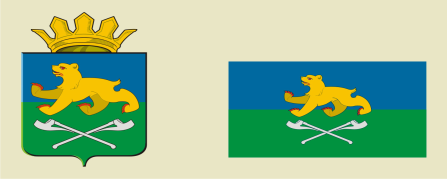 АДМИНИСТРАЦИЯ СЛОБОДО-ТУРИНСКОГОМУНИЦИПАЛЬНОГО РАЙОНАПОСТАНОВЛЕНИЕАДМИНИСТРАЦИЯ СЛОБОДО-ТУРИНСКОГОМУНИЦИПАЛЬНОГО РАЙОНАПОСТАНОВЛЕНИЕот 25.09.2019№ 411с. Туринская Слободас. Туринская СлободаНомер
строкиНаименование муниципального образования, расположенного на территории Свердловской области Наименование должностиНаименование должностиНаименование должностиНаименование должностиНаименование должностиКоличество единицНомер
строкиНаименование муниципального образования, расположенного на территории Свердловской области Единая дежурно-диспетчерская службаЕдиная дежурно-диспетчерская службаЕдиная дежурно-диспетчерская службаЕдиная дежурно-диспетчерская службаЕдиная дежурно-диспетчерская службаКоличество единицНомер
строкиНаименование муниципального образования, расположенного на территории Свердловской области начальникзаместитель начальника –старший оперативный дежурныйинженероперативный дежурныйспециалист по приему и обработке экстренных вызовов123456781.Слободо-Туринский муниципальный район1114916Номер строкиВарианты Летний вариант для мужчин 1.Футболка-поло хлопчатобумажная синего цвета с символикой ЕДДС муниципального образования с коротким рукавом2.Брюки хлопчатобумажные прямого покроя темно-синего цвета3.Туфли облегченные черного цветаЛетний вариант для женщин 4.Футболка-поло хлопчатобумажная синего цвета с символикой ЕДДС муниципального образования с коротким рукавом5.Юбка хлопчатобумажная темно-синего цвета6.Туфли облегченные черного цветаЗимний вариант для мужчин 7.Футболка-поло хлопчатобумажная синего цвета с символикой ЕДДС муниципального образования с длинным рукавом8.Брюки хлопчатобумажные прямого покроя темно-синего цвета9.Туфли облегченные черного цветаЗимний вариант для женщин 10.Футболка-поло хлопчатобумажная синего цвета с символикой ЕДДС муниципального образования с длинным рукавом11.Юбка хлопчатобумажная темно-синего цвета12.Туфли облегченные черного цвета